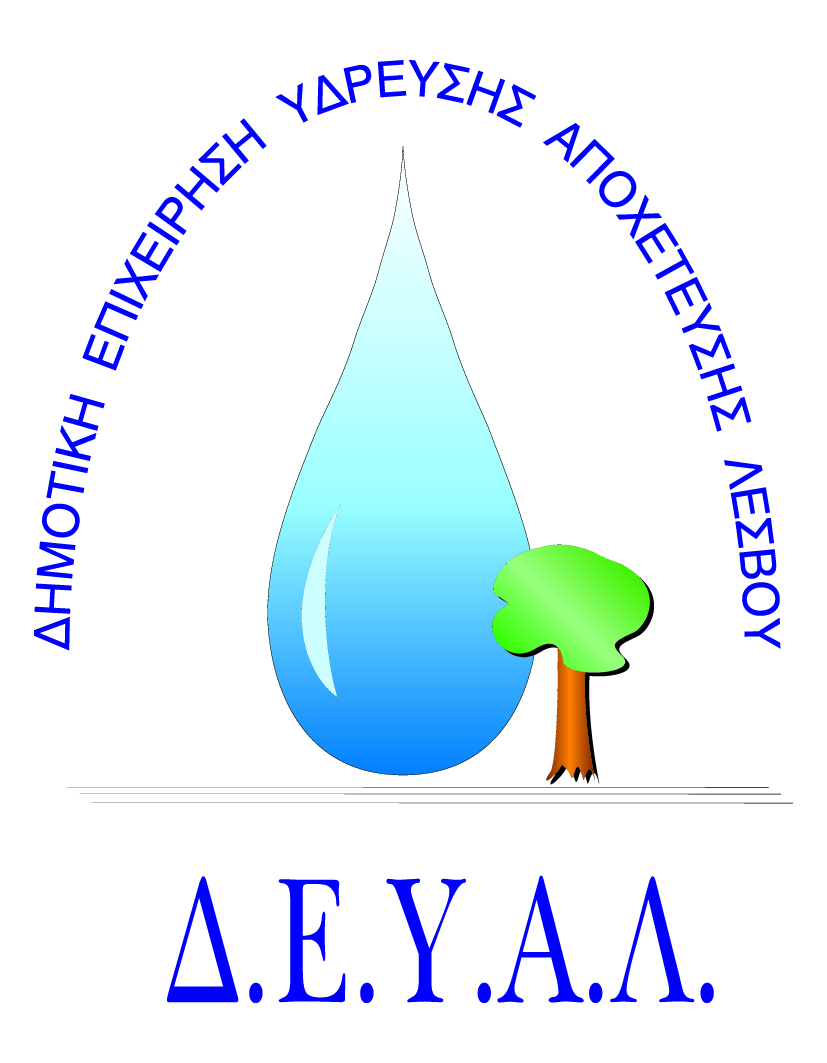 					         ΟΡΘΗ ΕΠΑΝΑΛΗΨΗΔΗΜΟΤΙΚΗ ΕΠΙΧΕΙΡΗΣΗ			         Μυτιλήνη  20-12-2019ΥΔΡΕΥΣΗΣ ΑΠΟΧΕΤΕΥΣΗΣ			         Αρ. πρωτ.:  13483	ΛΕΣΒΟΥ				ΓΝΩΣΤΟΠΟΙΗΣΗΟ Πρόεδρος της ΔΕΥΑ ΛέσβουΑφού έλαβε υπόψη του:Τις διατάξεις του Ν. 1069/1980 «Περί κινήτρων δια την ίδρυσιν Επιχειρήσεων Υδρεύσεως και Αποχετεύσεως», όπως τροποποιήθηκε και ισχύει με τον Ν. 4483/17 «Ρυθμίσεις για τον εκσυγχρονισμό του θεσμικού πλαισίου οργάνωσης και λειτουργίας των Δημοτικών Επιχειρήσεων Ύδρευσης Αποχέτευσης (Δ.Ε.Υ.Α.) - Ρυθμίσεις σχετικές με την οργάνωση τη λειτουργία, τα οικονομικά και το προσωπικό των Ο.Τ.Α. - Ευρωπαϊκοί Όμιλοι Εδαφικής Συνεργασίας - Μητρώο Πολιτών και άλλες διατάξεις»Το άρθρο 11 του Οργανισμού Εσωτερικής Υπηρεσίας της ΔΕΥΑΛ (ΦΕΚ 795/Β΄/13-3-2017) - Γραφείο Υποστήριξης Διοικητικού Συμβουλίου, όπου παρέχεται η δυνατότητα πρόσληψης δύο μετακλητών υπαλλήλων οι οποίοι θα πλαισιώνουν το Γραφείο  του Δ.Σ. της ΔΕΥΑΛ. Η θητεία των υπαλλήλων αυτών διαρκεί όσο και η θητεία του συγκεκριμένου Διοικητικού Συμβουλίου, δεν αποκτούν υπαλληλική ιδιότητα και δεν υπάγονται σε υπηρεσιακή ιεραρχία της Επιχείρησης,  αλλά τελούν κάτω από την άμεση εποπτεία και τον έλεγχο του Δ.Σ. και του Προέδρου της ΔΕΥΑΛ.Τις διατάξεις των άρθρων 162 και 163 του Ν. 3584/2007 «Κώδικας κατάστασης Δημοτικών και Κοινοτικών Υπαλλήλων»Τις διατάξεις της παραγρ.11 του άρθρου 45 «Ρυθμίσεις θεμάτων προσωπικού ΟΤΑ» του Ν. 3979/2011 Τις διατάξεις του άρθρου 243 "Ειδικοί Σύμβουλοι-Επιστημονικοί Συνεργάτες του Ν.3852/2010 (παρ. 7)Τις διατάξεις του άρθρου 214 του Ν.4555/2018 (ΚΛΕΙΣΘΕΝΗΣ I) το οποίο αντικαθιστά το άρθρο 243 του Ν. 3852/2010 (Α´ '87)Τις διατάξεις της παρ.11 του άρθρου 45 του Ν.3971/2011 "Για την ηλεκτρονική διακυβέρνηση και λοιπές διατάξεις σύμφωνα με τις οποίες «η πλήρωση μίας θέσης, εκ των θέσεων που προβλέπονται στην παρ. 1 του άρθρου 163 του ν.3584/2007 και της παρ.1 του άρθρου 243 του ν.3852/2010 μπορεί να γίνει ή με πρώην δήμαρχο ή με απόφοιτο δευτεροβάθμιας εκπαίδευσης και ειδίκευσης σε επαγγελματικό τομέα αρμοδιοτήτων των Ο.Τ.Α. που αποδεικνύεται σύμφωνα με τις διατάξεις της περίπτωσης γ' της παρ. 3 του άρθρου 163 του ν.5384/207.Την με αριθ. 55/74802/29-12-2019 Εγκύκλιο του ΥΠ.ΕΣ.Α. & Η.Δ. Τις διατάξεις των άρθρων 46, 48 και 76 του Ν. 4622/2019Την με αριθ.672/19 (ΑΔΑ:Ψ1ΞΛΟΚΠΛ-90Τ) Απόφαση του ΔΣ ΔΕΥΑΛΚαλεί τους/τις ενδιαφερόμενους/νες να υποβάλλουν σχετική αίτηση με σύντομο βιογραφικό σημείωμα και αποδεικτικά των προσόντων τους σχετικά με την πλήρωση δύο -2- θέσεων μετακλητών υπαλλήλων, οι οποίοι θα απασχολούνται με την υποστήριξη του γραφείου του Διοικητικού Συμβουλίου της ΔΕΥΑΛ με σύμβαση εργασίας ιδιωτικού δικαίου ορισμένου χρόνου και μέχρι τη λήξη της θητείας του Δ.Σ. της επιχείρησης που διενεργεί την πρόσληψη.Οι ενδιαφερόμενοι/ες πρέπει να έχουν τα εξής προσόντα:Τα γενικά προσόντα διορισμού που προβλέπονται για τους υπαλλήλους, σύμφωνα με τις διατάξεις των άρθρων 162 και 163 του Ν. 3584/2007. Για τα γενικά προσόντα διορισμού απαιτείται χωριστά από την αίτηση, υπεύθυνη δήλωση του υποψηφίου, κατά το άρθρο 8 του Ν. 1599/1986 στην οποία να δηλώνεται ότι έχουν τα γενικά προσόντα διορισμού που προβλέπονται στα άρθρα 11 έως 17 του Ν.3584/2007.Τίτλος αποφοίτησης Τριτοβάθμιας Εκπαίδευσης.Σύντομο βιογραφικό σημείωμα.Βεβαίωση ή άλλο έγγραφο που τεκμηριώνει επαγγελματική εμπειρία.Επικυρωμένο αντίγραφο Δελτίου Αστυνομικής Ταυτότητος.Οι υποψήφιοι πρέπει: Να έχουν την ελληνική ιθαγένεια ή την ιθαγένεια της χώρας που ανήκει στην Ευρωπαϊκή Ένωση (άρθρο 12 του Ν. 3584/2007Να έχουν το κατώτατο όριο ηλικίας διορισμού (21 έτος), (άρθρο 13 του Ν. 3584/2007) Να είναι υγιείς (άρθρο 14 του Ν. 3584/2007) Να έχουν εκπληρώσει τις στρατιωτικές τους υποχρεώσεις ή αν έχουν απαλλαγεί νόμιμα από αυτές (άρθρο 15 του Ν. 3584/2007) Να μην έχουν απολυθεί από άλλη θέση για πειθαρχικούς λόγους (άρθρο 17 του Ν. 3584/2007) Η πλήρωση δύο -2- θέσεων μετακλητών υπαλλήλων θα διενεργηθεί με απόφαση του Δ.Σ. της ΔΕΥΑ Λέσβου και θα ολοκληρωθεί με την υπογραφή από τους προσλαμβανόμενους ειδικής σύμβασης εργασίας ιδιωτικού δικαίου ορισμένου χρόνου από την οποία θα συναφθεί η εργασιακή σχέση και θα αρχίσει η υποχρέωση για παροχή υπηρεσιών.Οι μετακλητοί υπάλληλοι δεν παρεμβάλλονται στην οργανωτική και βαθμολογική κλίμακα, ούτε οι θέσεις τους έχουν αντιστοιχία με τη θέση της κλίμακας αυτής. Υπόκεινται απ’ ευθείας στο Διοικητικό Συμβούλιο της ΔΕΥΑ Λέσβου για την υποστήριξη του γραφείου Γραμματείας του Συμβουλίου.Οι αιτήσεις των ενδιαφερομένων θα περιλαμβάνουν αναφορά στη συγκεκριμένη θέση για την οποία ενδιαφέρονται, θα συνοδεύονται επίσης με:Αντίγραφο βασικού τίτλου σπουδών.Βιογραφικό σημείωμαΥπεύθυνη Δήλωση κατά το άρθρο 8 του Ν. 1599/1986 στη οποία να δηλώνεται ότι πληρούνται τα γενικά προσόντα διορισμού (άρθρα 11 έως και 17 του Ν. 3584/2007).Οποιαδήποτε κατά την κρίση τους δικαιολογητικά και θα κατατίθενται εντός πέντε (5) ημερολογιακών ημερών από τη δημοσίευση της παρούσας, στα γραφεία της ΔΕΥΑΛ, Ελ. Βενιζέλου 13-17, Μυτιλήνη, αρμόδια υπάλληλος κα Δήμητρα Σκοπελίτου, κατά τις εργάσιμες ημέρες και ώρες.Η παρούσα δημόσια γνωστοποίηση θα δημοσιευθεί σε τοπική εφημερίδα, και θα αναρτηθεί στο «ΔΙΑΥΓΕΙΑ» και την ιστοσελίδα της ΔΕΥΑΛ.							Ο ΠΡΟΕΔΡΟΣ ΤΗΣ ΔΕΥΑΛ							    ΓΕΩΡΓΙΟΣ ΦΛΩΡΟΣ